OGŁOSZENIEo zamówieniu wyłączonym spod stosowania przepisów ustawy Prawo zamówień publicznychZamawiaiący:Zarząd Dróg Miejskich00-801 Warszawaul. Chmielna 120 Przedmiot zamówienia:Dostawa 2 nowych zestawów wag przenośnych do ważenia pojazdów w ruchu (po dwie sztuki wag w każdym zestawie) wraz z wyposażeniem umożliwiającym wydruk i archiwizację wyników ważenia.Zakres:Waga musi posiadać certyfikat zatwierdzenia typu lub decyzję zatwierdzenia typu, wystawiony przez jednostkę notyfikowaną (uprawnioną jednostkę metrologiczną), spełniający wymogi polskiego prawa w tym zakresie.Wagi dopuszczone do pomiarów realizowanych w czasie ruchu pojazdu (ważenie dynamiczne) muszą spełniać przepisy rozporządzenia Ministra Gospodarki z dnia 25 września 2007 w sprawie wymagań, którym powinny odpowiadać wagi samochodowe do ważenia pojazdów w ruchu, oraz szczegółowego zakresu badań i sprawdzeń wykonywanych podczas prawnej kontroli metrologicznej tych przyrządów pomiarowych (Dz.U. z 2007 r. Nr 188 poz. 1345).Wszystkie dokumenty potwierdzające dopuszczenie wag do obrotu, w tym instrukcje i certyfikaty, muszą być sporządzone lub przetłumaczone na język polski.Zakres pomiarowy urządzeń wagowych, klasy dokładności dla pomiaru nacisków osi oraz rzeczywistej masy całkowitej, maksymalna liczba osi ważonych pojazdów, muszą być wskazane w certyfikacie zatwierdzenia typu lub decyzji zatwierdzenia typu.Oferowany zestaw wag musi umożliwiać, w tym za pomocą oprogramowania użytkowego zainstalowanego na komputerze przenośnym lub innym odpowiednim urządzeniu (np. terminalu wagowym), dokonywanie następujących pomiarów:- nacisku koła lub kół bliźniaczych na każdej z poszczególnych osi pojedynczych do wartości co najmniej 10 ton na koło lub grupę kół (tzw. koła bliźniacze), z dokładnością do 50 kg - w przypadku każdej wagi wchodzącej w skład zestawu; 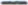 - nacisku każdej osi pojedynczej pojazdów, do wartości co najmniej 20 ton, z dokładnością do 100 kg - w przypadku zestawu dwóch wag połączonych w tzw. pomost wagowy; - nacisku grupy osi metodą "oś po osi”, bez ograniczenia liczby osi składowych oraz wzajemnej odległości osi składowych, do wartości co najmniej 20 ton na każdą oś składową;- rzeczywistej masy całkowitej pojazdu, rozumianego dalej jako pojazd pojedynczy, zespół pojazdów i pojazd członowy, metodą "oś po osi". Rzeczywista masa całkowita masa pojazdu łącznie z masą znajdujących się na nim rzeczy i osób, w rozumieniu przepisów ustawy z dnia 20 czerwca 1997 r. - Prawo o ruchu drogowym oraz jej aktów wykonawczych. Ustalenie nacisków osi pojedynczych i grup osi oraz rzeczywistej masy całkowitej nie może być ograniczone rodzajem przewożonych ładunków, liczbą osi, ich wzajemnym rozstawem, rodzajem oraz masą kontrolowanych pojazdów. Oferowane wagi powinny być przeznaczone do celów nadzoru nad ruchem drogowym i powinny umożliwiać dokonanie pomiarów ww. parametrów dla pojazdów i zespołów pojazdów wieloosiowych o liczbie osi co najmniej 16.Szerokość każdej z platform wagowych wchodzących w skład zestawu powinna wynosić co najmniej 400 mm i nie więcej niż 570 mm. Długość każdej z dwóch platform wagowych wchodzących w skład pierwszego zestawu powinna wynosić co najmniej 500 mm i nie więcej niż 750 mm.Wysokość każdej pojedynczej platformy wchodzącej w skład zarówno pierwszego jak i drugiego zestawu nie może przekraczać 60 mm.Masa każdej pojedynczej platformy wchodzącej w skład pierwszego zestawu nie może przekraczać 30 kg.Urządzenia wagowe wraz z oprogramowaniem muszą umożliwiać ustalenie ww. parametrów na podstawie wskazań dwóch wag poprzez kontrolę nacisku poszczególnych osi pojazdów, tj. podczas ważenia „oś po osi”. Możliwość ustalania nacisku osi pojedynczych, nacisku osi składowych i nacisku osi wielokrotnych (grup osi) oraz rzeczywistej masy całkowitej, jako sumy nacisków poszczególnych osi pojazdów, musi być wskazane w dokumentacji dopuszczającej wagi do użytkowania (certyfikacie zatwierdzenia typu lub decyzji zatwierdzenia typu) oraz dodatkowo w instrukcji obsługi urządzeń wagowych dostarczonych przez producenta. Dokumenty potwierdzające spełnienie tych wymagań konieczne są na etapie składania ofert.Każdy oferowany zestaw wag, za pomocą oprogramowania, musi zapewniać ważenie dynamiczne, rozumiane jako pomiar nacisku osi oraz rzeczywistej masy pojazdu bez zatrzymywania na platformach wagowych.Zasady określania nacisków osi pojedynczych i grup osi oraz rzeczywistej masy całkowitej muszą być zgodne z przepisami obowiązującymi na terenie Rzeczpospolitej Polskiej.Wagi powinny umożliwiać połączenie ich w zespoły (połączenie dwóch wag) dla uzyskania wyniku nacisku kół jednej lub kilku osi.Wagi powinny umożliwiać przewodowe połączenie (długość okablowania min. 8 metrów) z komputerem lub terminalem wagowym w celu przetworzenia i wydrukowania wyników pomiarów. Wymaga się wyposażenia urządzeń we wszystkie niezbędne złącza i przewody umożliwiające ww. połączenie wraz ze sterownikami i niezbędnym oprogramowaniem. Dopuszcza się połączenie wag z komputerem lub terminalem metodą bezprzewodową.Producent gwarantuje pełną opiekę serwisową zapewniającą niezawodność działania wag i ich oprogramowania. Producent gwarantuje 72 godzinny czas na usunięcie nieprawidłowości w działaniu oprogramowania.Dołączone oprogramowanie musi umożliwiać automatyczną rejestrację, archiwizację i wydruk w formie formularza, co najmniej następujących danych:- numer kolejny pomiaru;- data i godzina pomiaru;- wyniki nacisków wszystkich ważonych osi;- wyniki rzeczywistej masy całkowitej pojazdów; - prędkość przejazdu pojazdu podczas pomiaru.Wyniki pomiarów nacisków osi oraz rzeczywistej masy całkowitej muszą być wyrażone w kilogramach [kg] lub tonach [t].Urządzenia wagowe muszą być odporne na wilgoć, kurz i pył oraz zanieczyszczenie paliwem lub olejem, tak aby umożliwiać dokonywanie pomiarów pojazdów w złym stanie technicznym oraz pomiarów zewnętrznych w niekorzystnych warunkach pogodowych, takich jak opady deszczu a także umożliwiać dokonywanie pomiarów w temperaturach od -10 oc do +40 oc.Wagi powinny umożliwiać ich stosowanie w zagłębieniu (ławie fundamentowej) - przy czym producent urządzeń powinien określić wymagania techniczne (w tym w szczególności wymiary z dopuszczalnymi tolerancjami) jakim powinno odpowiadać to zagłębienie.Wagi w zakresie pełnego działania pomiarowego muszą umożliwiać ich użycie w punktach kontrolnych, które charakteryzują się maksymalnym pochyleniem powierzchni jezdni w strefie ważenia względem poziomu z zachowaniem następujących tolerancji:- 1 % w kierunku ruchu pojazdów (pochylenie wzdłużne);- 2 % w kierunku prostopadłym do kierunku ruchu pojazdów (pochylenie poprzeczne). Waga musi być wyposażona w zasilacz i przewody umożliwiające osobne ładowanie prądem przemiennym ze standardowych w Polsce gniazd sieciowych z napięciem 230V.Przedmiot zamówienia obejmuje dostawę wag wraz z wyposażeniem i oprogramowaniem oraz sporządzoną w języku polskim dokumentacją techniczną i dokumentacją użytkową (instrukcja obsługi) po jednym egzemplarzu dla kompletu wag, a także szkolenia użytkowe.Oferowane oprogramowanie użytkowe do rejestracji, archiwizacji, przetwarzania oraz wydruku wyników pomiarów musi być sporządzone w języku polskim i musi być dostarczone wraz z dokumentacją techniczną i użytkową (instrukcją obsługi), nośnikami oraz licencją.Wszystkie poszczególne elementy składowe zestawu wag, w tym ich zasilacze, muszą posiadać znak CE zgodnie z przepisami w tym zakresie obowiązującymi na terytorium RP. Wykonawca obowiązany jest udzielić minimum 48-miesięcznej gwarancji na każdy element oferowanych urządzeń wagowych.Wykonawca musi zapewnić serwisowanie wag oraz przeprowadzenie legalizacji ponownych w okresie gwarancyjnym, które należy uwzględnić w cenie oferty. Wykonawca zobowiązany jest również aktualizować w tym okresie oprogramowanie użytkowe oraz jego dokumentację techniczną i użytkową.Serwisowanie wag, ich wyposażenia i oprogramowania w okresie gwarancyjnym musi odbywać się na terytorium Rzeczypospolitej Polskiej.Objęte dostawą zestawy wag muszą zawierać wszystkie wymagane dokumenty, zgodnie ze specyfikacją istotnych warunków zamówienia, w tym opisem przedmiotu zamówienia, złożoną przez wykonawcę ofertą oraz podpisaną umową.Zamawiający zastrzega sobie w czasie odbioru ilościowo-jakościowego kontrolę kompletności przedmiotu dostawy oraz przeprowadzenie dodatkowych testów potwierdzających w szczególności pełną funkcjonalność objętych dostawą zestawów wag wraz z wyposażeniem i oprogramowaniem. Oferowane zestawy wag wraz z oprogramowaniem będą gotowe do użycia bez potrzeby wykonywania dodatkowych badań lub legalizacji.Wykonawca zapewni również przeszkolenie osób wskazanych przez Zamawiającego z zakresu pełnej obsługi wag wraz z ich wyposażeniem i oprogramowaniem.Szkolenie odbędzie się we wskazanym przez Zamawiającego miejscu użytkowania. Szkolenie będzie nieodpłatne.Formularz ofertowy należy przesłać na adres:Siedziba Zamawiającego: ul. Chmielna 120, 00 - 801 Warszawa Termin składania ofert upływa dnia 31.10.2017r. o godz. 14.00 Sposób złożenia ofert:złożenie osobiste w Kancelarii w siedzibie Zamawiającego,za pośrednictwem poczty,za pośrednictwem poczty internetowej mail: g.stepien@zdm.waw.plOsoba prowadząca sprawe:W sprawach proceduralnych Grzegorz Stępień, tel.: 22 558 9224W sprawach merytorycznych Włodzimierz Marat, tel.: 22 558 9793Termin realizacii zamówienia:05 grudnia 2017r.Warunki płatności:Zamawiający zobowiązany jest zapłacić Wykonawcy za wykonaną dostawę na podstawie wystawionej faktury z wartością brutto, w ciągu 21 dni od daty jej przyjęcia przez Zamawiającego. Za datę zapłaty uważać się będzie datę polecenia przelewu pieniędzy na rachunek Wykonawcy.Inne dane:OBOWIĄZKI WYKONAWCÓW i ZAMAWIAJĄCEGOa. Wykonawca zobowiązuje się do dostarczenia przedmiotu zamówienia na własny koszt do siedziby ZDM w Warszawie ul. Chmielna 120, 00 - 801 Warszawa.b. Przedmioty zamówienia winny być produktami nowymi, oryginalnymi i oryginalnie zapakowanymi.OPIS SPOSOBU OBLICZANIA CENYCeną oferty będzie cena brutto określona w Formularzu oferty,Cena oferty będzie ceną ryczałtową za przedmiot zamówienia. Formularz oferty winien być wypełniony w każdej pozycji. Ceny jednostkowe za poszczególne usługi oraz stawki określone przez Wykonawcę w ofercie nie będą podlegały zmianom w toku realizacji przedmiotu zamówienia.Wynagrodzenie Wykonawcy rozliczane będzie na podstawie faktury VAT/rachunku wystawianej/go przez Wykonawcę po wykonaniu i odebraniu dostawy.KRYTERIA OCENY OFERTPrzy wyborze najkorzystniejszej oferty Zamawiający będzie kierował się kryterium ceny, którego wagę określa się na 100 %.Zasada przyznawania punktów za cenę polegać będzie na porównywaniu oferty z najniższą ceną brutto do oferty ocenianej.Zamawiający udzieli zamówienia Wykonawcy, który spełni wszystkie postawione w niniejszym ogłoszeniu warunki oraz otrzyma największą liczbę punktów spośród rozpatrywanych ofert za realizację przedmiotu zamówienia.PodpisNaczelnika Wydziału/KierownikaZałącznik:1. Projekt  umowy, Formularz ofertySporządził:Artur Czapiewski, Naczelnik Wydziału TKR, tel. 572726914, 22 558 9791Załącznik 1UMOWA ZDM...W dniuw Warszawie, została zawarta umowa pomiędzy: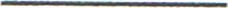 Miastem Stołecznym Warszawa, Pl. Bankowy 3/5, 00-950 Warszawa, NIP 525-22-48-481 w imieniu i na rzecz którego działa Zarządem Dróg Miejskich, ul. Chmielna 120, 00 - 801 Warszawa, powołany uchwałą Rady Miasta Stołecznego Warszawa z dnia 26-04-1993r. nr XLV/259/93 w sprawie utworzenia Zarządu Dróg Miejskich, działający na podstawie uchwały Rady Miasta Stołecznego Warszawy z dnia 29-05-2008r. nr XXXIV/1023/2008 w sprawie statutu Zarządu Dróg Miejskich, reprezentowanym na podstawie pełnomocnictwa nr                                                          z dnia                              przezŁukasz Puchalski	       Dyrektor ZDM w Warszawie							/stanowisko / areprezentowane przez:/ imię i nazwisko /	   stanowiskozostała zawarta umowa o następującej treści :W wyniku oceny złożonej oferty strony zawarły umowę następującej treści:§ 1Przedmiotem zamówienia jest wykonanie zadania pod nazwą:Dostawa 2 nowych zestawów wag przenośnych do ważenia pojazdów w ruchu (po dwie sztuki wag w każdym zestawie) wraz z wyposażeniem umożliwiającym wydruk i archiwizację wyników ważenia.Przedmiot Umowy jest szczegółowo określony w opisie przedmiotu zamówienia zawartym w ogłoszeniu o zamówienie, który wraz z ofertą Wykonawcy z dnia  stanowi integralną część niniejszej Umowy.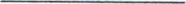 Wykonawca oświadcza, że dostarczony asortyment jest fabrycznie nowy, oryginalny i oryginalnie zapakowany.Przedmiot zamówienia obejmuje dostawę wag wraz z wyposażeniem i oprogramowaniem oraz sporządzoną w języku polskim dokumentacją techniczną i dokumentacją użytkową (instrukcja obsługi) po jednym egzemplarzu dla kompletu wag.Wykonawca zapewni również przeszkolenie osób wskazanych przez Zamawiającego z zakresu pełnej obsługi wag wraz z ich wyposażeniem i oprogramowaniem. Szkolenie odbędzie się we wskazanym przez Zamawiającego miejscu użytkowania. Szkolenie będzie nieodpłatne.Termin dostawy: Wykonawca zobowiązuje się dostarczyć przedmiot zamówienia na własny koszt w terminie podanym w szczegółowym opisie zamówienia zawartym w ogłoszeniu tj. do 05 grudnia 2017r.Wykonawca jest zobowiązany zapewnić dostawę sprzętu do lokalizacji: ul. Chmielna 120, 00 - 801 Warszawa.Dostawa może być realizowana jedynie w dni powszednie od poniedziałku do piątku w godzinach 07:30-15:30. Wykonawca zobowiązuje się powiadomić Zamawiającego jeden dzień wcześniej o planowanym terminie dostawy.Zamawiający zastrzega sobie w czasie odbioru ilościowo-jakościowego kontrolę kompletności przedmiotu dostawy oraz przeprowadzenie dodatkowych testów potwierdzających w szczególności pełną funkcjonalność objętych dostawą zestawów wag wraz z wyposażeniem i oprogramowaniem. Oferowane zestawy wag wraz z oprogramowaniem będą gotowe do użycia bez potrzeby wykonywania dodatkowych badań lub legalizacji.Sprzęt, zostanie dostarczony Zamawiającemu w nienaruszonych opakowaniach zabezpieczających przed uszkodzeniem w czasie transportu.§ 2.Zamawiający zobowiązuje się dokonać zapłaty za wykonane przedmiotu zamówienia według ceny podanej przez Wykonawcę w złożonej ofercie dnia.........................Za wykonanie przedmiotu umowy Zamawiający zapłaci Wykonawcy wynagrodzenie w wysokości:		zł netto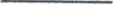 	VAT 	zł brutto 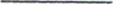 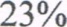 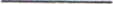 słownie :	..... zł 00/100Wynagrodzenie Wykonawcy będzie rozliczane na podstawie faktury VAT wystawianej przez Wykonawcę.Fakturę VAT należy wystawić na Miasto Stołeczne Warszawa, Pl. Bankowy 3/5, 00-950 Warszawa, NIP 525-22-48-481. Odbiorcą i płatnikiem faktury będzie Zarząd Dróg Miejskich, ul. Chmielna 120, 00-801 Warszawa.Zamawiający zobowiązuje się do zapłaty faktury w terminie do 21 dni licząc od daty jej otrzymania i zaakceptowania. Za datę zapłaty uważać się będzie datę polecenia przelewu pieniędzy na rachunek Wykonawcy.Wykonawca oświadcza, że jest płatnikiem VAT.Wykonawca wskaże na fakturze numery seryjne wag§ 3 Wykonawca udziela gwarancji na przedmiot zamówienia dostarczony w ramach niniejszej umowy: min. 48 miesięcy gwarancji na dostarczony sprzęt do siedziby Zamawiającego.Wykonawca zapewnia serwisowanie wag oraz przeprowadzenie legalizacji ponownych w okresie gwarancyjnym, które należy uwzględnić w cenie oferty. Wykonawca zobowiązany jest również aktualizować w tym okresie oprogramowanie użytkowe oraz jego dokumentację techniczną i użytkową.Serwisowanie wag, ich wyposażenia i oprogramowania w okresie gwarancyjnym musi odbywać się na terytorium Rzeczypospolitej Polskiej.Warunki gwarancji określa niniejsza umowa, oferta Wykonawcy, Kodeks cywilny oraz karta gwarancyjna.  W przypadku rozbieżności wynikających z ww. dokumentów stosuje się przepisy korzystniejsze dla Zamawiającego.Wszelkie naprawy gwarancyjne odbywają się na koszt i odpowiedzialność Wykonawcy, który zapewnia również transport (do serwisu oraz z serwisu do Zamawiającego) sprzętu podlegającego naprawie oraz sprzęt zastępczy na czas serwisu.Czas naprawy bądź usunięcie wad sprzętu będącego przedmiotem umowy biegnie od momentu przeprowadzenia przez Zamawiającego prawidłowego zgłoszenia nie może przekroczyć 14 dni kalendarzowych. W przypadku zgłoszonych nieprawidłowości w działaniu oprogramowania czas na ich usunięcie wynosi 72 godziny.W przypadku wpłynięcia zgłoszenia poza dniem roboczym czas naprawy bądź usunięcia wady biegnie od rozpoczęcia pracy w następnym dniu roboczym.Wykonawca musi zapewnić bezpłatne serwisowanie wag oraz ich oprogramowania użytkowego przez okres gwarancji oraz a także zmiany dokumentacji technicznej i dokumentacji użytkowej (instrukcja obsługi) po ewentualnych zmianach obowiązujących przepisów prawnych i prawnych zasad dotyczących ważenia pojazdów.Serwis urządzeń musi być realizowany przez producenta lub autoryzowanego partnera serwisowego producenta.§ 4. Za niedostarczenie przedmiotu zamówienia w terminie przewidzianym zgodnie z § 1 ust. 6  umowy Wykonawca zapłaci karę umowną w wysokości 5% wynagrodzenia brutto określonego w § 2 ust. 2, za każdy dzień opóźnienia.W przypadku opóźnienia w usunięciu wad przedmiotu umowy (szczególnie niedotrzymanie warunków gwarancji) Wykonawca zapłaci karę umowną w wysokości 1000zł za każdy dzień opóźnienia w usuwaniu wad - dotyczy jednego zestawu wag.Niezależnie od ustaleń ust. 1 i 2 Zamawiający ma prawo odstąpić od umowy z zachowaniem 14-dniowego okresu wypowiedzenia, jeżeli Wykonawca bez uzasadnionego powodu odstąpił od dostawy i nie dostarczył przedmiotu zamówienia w terminie przewidzianym w §1 ust. 6 lub pomimo wezwania nie dokonał wymiany wadliwych urządzeń lub oprogramowania w terminie zgodnie z zapisem §3 ust. 6.Zamawiającemu przysługuje prawo do naliczenia kary umownej z tytułu odstąpienia od umowy przez którąkolwiek ze stron z przyczyn leżących po stronie Wykonawcy w wysokości 20 % wartości umowy brutto, określonej w §2 ust. 2.Kary umowne mogą być naliczane odrębnie dla każdej z okoliczności ujętych w ustępie 1 lub ustępie 2.W przypadku, gdy kary umowne nie pokrywają szkody wyrządzonej Zamawiającemu z tytułu niewykonania lub nienależytego wykonania umowy, Zamawiający ma prawo dochodzić odszkodowania uzupełniającego na zasadach ogólnych Kodeksu cywilnego.§ 5Zamawiającemu poza przypadkami wskazanymi w § 4 ust. 3 umowy przysługuje prawo do odstąpienia od umowy z przyczyn leżących po stronie Wykonawcy, jeżeli:Wykonawca realizuje dostawę przewidzianą niniejszą umową w sposób niezgodny z umową lub nie realizuje dostawy,Zostanie ogłoszona likwidacja lub rozwiązanie przedsiębiorstwa Wykonawcy,Zostanie wydany nakaz zajęcia majątku Wykonawcy,W przypadku określonym w art. 611 Kodeksu cywilnego,Wykonawca rażąco narusza pozostałe postanowienia niniejszej umowy,Odstąpienie od umowy powinno nastąpić w formie pisemnej w terminie 14 dni od daty powzięcia wiadomości o zaistnieniu okoliczności określonych w ust. 1 i musi zawierać uzasadnienie.W razie odstąpienia od umowy z przyczyn, za które Wykonawca nie odpowiada, Zamawiający obowiązany jest do zapłaty wynagrodzenia za wykonane dostawy do czasu odstąpienia od umowy.W przypadku wykonywania przedmiotu umowy przy pomocy podwykonawców, Wykonawca ponosi odpowiedzialność wobec Zamawiającego za wszystkie działania lub zaniechania podwykonawców jak za własne oraz ponosi pełna odpowiedzialność za jakość i terminowość prac, które wykonuje przy pomocy Podwykonawców.Osobą odpowiedzialną za realizacje umowy ze strony Zamawiającego będzie:........Osobą odpowiedzialną za realizacje umowy ze strony Wykonawcy będzie:.............§ 6Wykonawca nie może dokonać przeniesienia swoich wierzytelności wobec Zamawiającego na osoby lub podmioty trzecie bez uprzedniej zgody zamawiającego. Jakkolwiek cesja dokonana bez takiej zgody nie będzie ważna i stanowić będzie istotne naruszenie postanowień umowy .§ 7Wszelkie zmiany i uzupełnienia treści umowy mogą być dokonywane w formie aneksu podpisanego przez obie strony, pod rygorem nieważności.§ 8W sprawach nieuregulowanych niniejszą umową mają zastosowanie przepisy Kodeksu Cywilnego .§ 9Spory wynikające z treści niniejszej umowy rozpatrywać będzie Sąd Cywilny właściwy dla siedziby Zamawiającego.§ 10Wykonawca oświadcza, że znany jest mu fakt, iż treść niniejszej umowy, a w szczególności dotyczące go dane identyfikujące, przedmiot umowy i wysokość wynagrodzenia, stanowią informację publiczną w rozumieniu art. 1 ust. 1 ustawy z dnia 6 września 2001r. o dostępie do informacji publicznej (Dz. U. z 2016r., poz. 1764 ze zm.), która podlega udostępnieniu w trybie przedmiotowej ustawy.§ 11Umowę wraz z załącznikiem sporządzono w 2 jednobrzmiących egzemplarzach, po jednymdla każdej ze stron.	Zamawiający:							Wykonawca:ZDM w WarszawiePełna nazwa WykonawcyAdres siedziby WykonawcyUlicaMiejscowość, kod pocztowyWojewództwoAdres do korespondencjiREGON / KRSNr telefonu do kontaktuNr faksu do kontaktuAdres e-mail do kontaktuImię i nazwisko osoby upoważnionej do kontaktowania się z Zamawiającym